INDICAÇÃOSugere ao Poder Executivo Municipal e a Secretaria de Meio Ambiente, estudos visando à instalação de um parquinho na área pública localizada na Rua Ipanema, próximo ao número 818, no bairro Jardim Batagin.Excelentíssimo Senhor Prefeito Municipal, Nos termos do Art. 108 do Regimento Interno desta Casa de Leis, dirijo-me a Vossa Excelência para sugerir que, por intermédio do Setor competente que seja realizado estudos visando á instalação de parquinho na área pública localizada na Rua Ipanema, Bairro Jardim Batagin, neste município.Justificativa:Munícipes solicitam a intermediação deste vereador junto à Prefeitura Municipal, para que através da Secretaria de Meio Ambiente, seja elaborado estudo técnico, visando à instalação de um parquinho no endereço já supracitado.Plenário “Dr. Tancredo Neves”, em 28 de abril de 2.021.JESUS	Valdenor de Jesus G. Fonseca	-Vereador-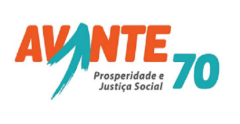 